Pesterzsébet, 2016. december 31.Takaró Tamás, esperescÍmLectio: II. Korintus levél 12, 1-10. „A dicsekvés azonban nem használ nékem; rátérek azért a látomásokra és az Úrnak kijelentéseire. Ismerek egy embert a Krisztusban, aki tizennégy évvel ezelőtt (ha testben-é, nem tudom; ha testen kívül-é, nem tudom; az Isten tudja) elragadtatott a harmadik égig. És tudom, hogy az az ember, (ha testben-é, ha testen kívül-é, nem tudom; az Isten tudja), Elragadtatott a paradicsomba, és hallott kimondhatatlan beszédeket, amelyeket nem szabad embernek kibeszélnie. Az ilyennel dicsekeszem; magammal pedig nem dicsekeszem, ha csak az én gyengeségeimmel nem.Mert ha dicsekedni akarok, nem leszek esztelen; mert igazságot mondok; de megtürtőztetem magamat, hogy valaki többnek ne tartson, mint aminek lát, vagy amit hall tőlem. És hogy a kijelentések nagysága miatt el ne bizakodjam, tövis adatott nékem a testembe, a Sátán angyala, hogy gyötörjön engem, hogy felettébb el ne bizakodjam.Ezért háromszor könyörögtem az Úrnak, hogy távozzék el ez tőlem; És ezt mondá nékem: Elég néked az én kegyelmem; mert az én erőm erőtlenség által végeztetik el. Nagy örömest dicsekeszem azért az én erőtelenségeimmel, hogy a Krisztus ereje lakozzék én bennem.Annakokáért gyönyörködöm az erőtlenségekben, bántalmazásokban, nyomorúságokban, üldözésekben és szorongattatásokban Krisztusért; mert amikor erőtelen vagyok, akkor vagyok erős.”Kedves Testvérek, 2016. december 31-e, Szilveszter napja és estéje. Ez hagyományosan szerte az egész világon egy olyan nap és egy olyan éjszaka, amelyet énekelve, táncolva, szórakozva, mulatva tölt az emberek java része. De nagyon sokan vannak, akik úgy érkeztek el erre az év utolsó napjára, és talán így is vannak most itt ebben a templomban, hogy szomorúság, veszteség érte őket ebben az esztendőben. Kedvesüktől, szerettüktől kellett elbúcsúznia, vagy elbúcsúzniuk. Ülnek itt most is ilyenek. Aki vesztesként van, így éli meg, vagy így érzi magát, azt nyilván nem ugyanaz a lélek hajtja ennek az estének a és éjszakának a szokásai szerinti eltöltésére, mint másokat. Mert meghatározza az, ami fáj, ami összetörte, akit vesztett, aki hiányzik. Ez az este lehetőség mindenkinek arra is, amit ajánlok: egy csendes számadásra, de Isten felé. Nem úgy, ahogy ezt néhányan ilyenkor megteszik: maguk felé, maguknak. Az soha nem elég. Isten felé. Jó alkalom ez a nap és ez az este a hálaadásra is az élő Istennek. Hiszen olyan sok áldást, olyan sok jót elvehettünk Atyai kezéből. Lehet ez a templomi csend, miközben körülöttünk petárdák zaja zavarhatná az együttlétünket, a bűnbánat csendjévé is. És nagyon jó lenne, ha valamiképpen azzá is tudna lenni.  Azért, mert az Isten úgy akar bennünket mindig tovább engedni, hogy szabaddá teszi a lelkünket, a szívünket, az egész bensőnket mind attól, ami megkeseredett, megromlott, tisztátalanná lett, beszennyezett, bűnné lett az életünkben. És az nem lesz másként múlttá, nem kerül a hátunk mögé másként, csak egyféleképpen: ha el tudjuk mondani csendben a bűnbánó imánkat annak, akinek egyedül van joga, lehetősége, hatalma megbocsátani azokat. És mindenképpen nagyon fontos lenne, hogy úgy legyünk együtt, hogy Isten eligazító szava eljutna nem csak a fizikai, testi fülünkig, hanem a lelkünk, a szívünk mélyéig. Erre az évzáró istentiszteletre egy olyan igét választottam, amelyet a Bibliaolvasó emberek nagyon jól ismernek. Ez az ige – most csak a lényegét foglalom össze, hiszen nem véletlenül, az egészet fölolvastam – arról szól, hogy Isten szolgája, Pál apostol egy imádságot mondott az élő Istennek, és ebben az imádságban kért tőle valamit. Sőt, ezt az imát többször megismételte. Azt kérte, ha lehet, akkor az a tövis, ami a testében van és gyötri, az múljon el. És erre válaszolt Isten neki így: „Elég néked az én kegyelmem”. A mai istentiszteletünket erre az egyetlen szóra szeretném felhúzni, felépíteni, hogy: „elég”. Először arról fogok beszélni, hogy ezt a szót milyen sokszor és milyen sokféleképpen kimondtuk egyen-egyenként. Kimondták népek, kimondták sok mindenre, hogy: elég. Hogy milyen fontos szó tud ez lenni, hogy: elég. Aztán pedig arra szeretném vezetni a figyelmeteket, hogy mit jelent, amikor Isten mondja ki, hogy: elég. Ebben, az immáron mögöttünk lévő 2016-os esztendőben méltóképpen igyekezett ünnepelni népünk az 56-os forradalom hatvanadik évfordulóját. És ez tulajdonképpen annak kapcsán jutott eszembe, hogy túl azon, hogy azoknak a szellemi örökösei, akik annak idején a történelem legtisztább forradalmát leverték, még a nemzet imádsága éneklése, hallgatása közben is próbálták megzavarni a méltó ünneplést, mégis méltóvá lett az az ünneplés. Amiért eszembe jutott a mögöttünk lévő esztendőből ez az esemény, az azért, mert Márai Sándor írt egy keveset idézett, csodálatos verset akkor. És ő összefoglalta, azt, ahogyan ő látta azokat az eseményeket ebben a sorban: „Mert egy nép azt mondta: „Elég volt.”” Elég. Mert egy nép azt mondta, hogy elég volt a tömény igazságtalanságokból, a félelmekből, a hazugságokból, a rettegésből. Egy nép azt mondta, hogy: „Elég.” És ez a szó – ha csak évtizedekkel később -, de történelmi realitássá lett. Ez az óhaj testesült, elég lett abból a világból. 2016 azért izgalmas év, mert kontinentális és globális szóvá is lett ez a szó, hogy: elég. Immáron folyamatosan felerősödő szóvá lett a kontinensen is és a glóbuszon is. Európában is, egyre több helyen, és a világon is egyre több helyen. Ez a szó, hogy: elég. Igen, szegény népek mondták ki ezt a szót, hogy elég, és elindultak a gazdagok felé. Hogy elég volt a szegénységből, hogy elég volt a nyomorból, és elindultak felénk.Választópolgárok mondták ki ezt a szót, hogy elég, nem egy helyen. Kimondták, hogy elég abból a világból, abból az életből, ami teli van hazugsággal. Elég volt belőle. Elég volt abból, hogy egy kis közösség kedvéért a világnak táncolnia kell egy irányba. Elég, hogy megmondják nekünk, mi az, hogy liberális demokrácia, és egy csomó mindenből, ami ezzel együtt jár, elég volt. És már nem csak a nép mondta ki, hanem döntőképes népek mondták ki, hogy szavaztak, és azt mondták, hogy: elég. Elég volt. És elég abból a világból, amikor a természetellenes, az életellenes dolgokat misztifikáljuk, és magasra emeljük, és példának mutatjuk. Elég volt. És elég volt, hogy hazudnak éjjel és nappal, amikor csak tehetik. És egy csomó dologból elég volt, kimondják immáron Európa szerte és világszerte. És egyre hangosabb, már agyonhallgathatatlanul hallatszik. Letagadhatatlanul hallatszik, hogy: ebből elég. És nagy baj lesz, ha akiknek meg kell hallaniuk, még mindig műsüketként nem akarják hallani ezt a szót, hogy elég.Kedves Testvérek! Erről azért kell beszélni, mert amikor végre valamire ami tisztátalan, becstelen, hamis, kezdik kimondani népek, hogy elég, akkor az mindig magában hordozza a tisztulásnak, a gyógyulásnak a lehetőségét. Felolvasott csodálatos igénkben is felcsendül ez a szó Isten szavaként hogy: elég. Isten mondja a szolgájának: „Elég neked az én kegyelmem”. Ezt Pál apostol hallja válaszként arra, amit ő kért. Mit kért Pál Istentől? Ugyanezt: Uram, legyen elég! Legyen elég annak a tövisnek a gyötréséből, amit a testembe adtál! Legyen elég a szenvedésemből! Legyen elég, mert nem bírom. És amikor ezt az elég vágyát egy imádságban megismételve elmondja, hogy: Uram mondd ki végre, hogy nincs tovább, elég, befejeztem, nem gyötörhet engem a Sátán angyala tovább, akkor különös választ ad neki az Isten. És azt mondja, hogy tényleg elég: „Az én kegyelmem elég neked”. Biztosan tudom, hogy sokan vagyunk úgy most itt, akik ebben a mögöttünk lévő évben éltünk át olyan eseményeket, amikor imádságként, kérő imaként megfogalmazódott bennünk és elhangzott Isten felé: Uram, legyen ebből elég. Akiknek közülünk műtőasztalra kellett feküdniük, akik közülünk szörnyű híreket hallottak, akik ennek az évnek valamilyen formában súlyos vesztesei is, akik úgy érezték, hogy olyan dolgok történnek bennük és körülöttük egyéni és családi életükben, hogy azt nem tudják tovább hordozni, mert nincs elég erejük hozzá, ülnek itt ilyenek. És kértünk, mint kérte az apostol: Tövis adatott az én testembe Uram, vedd el tőlem, mert ezt úgy érzem, hogy már elviselhetetlen. Illés próféta is így kiáltott: „Elég Uram, és most már vedd el az én lelkemet. Nem akarok tovább élni, nem bírom tovább!” És Jób, a nagy szenvedő, aki elvesztette néhány órán belül mind a tíz gyermekét, a teljes gazdagságát, végül az egészségét. És megátkozta az anyja méhét, hogy világra hozta, és úgy szerette volna, hogy legyen ebből végre elég. És a Gecsemáné kertjében ott gyötrődött Jézus is. Az izzadságcseppjei, mint vércseppek hullottak a földre. Szenvedett és könyörgött. Azt olvassuk a Bibliában, hogy sikoltott, kiabált, és minden esetben úgy folytatódott, hogy: Folytatnod kell, mert elég lesz neked az én kegyelmem. Az apostolnak abból lett elege, ő megmondja, hogy a Sátán angyala gyötri. Különös kifejezés ez. Ehhez egy kicsit ismerni kell annak a kornak a gondolkodását, amelyikben Pál apostol élt. Annak az volt a lényege, hogy minden betegség mögött gonosz lélek van. Ezért minden betegséget úgy tekintettek az emberek, hogy a gonosz lélek rettenetes munkája énbennem. Azt tudjuk Pálról hogy beteg volt. Sokféle betegség gyötörte, mert több helyen följegyzi, sokféle testi nyomorúsága volt. Nem tudjuk, hogy ez a tövis éppen mi volt. Pál se tudhatta. De egy dolgot biztosen tudhatott, hogy miért van ez a tövis a testében. Miért van próba alatt, hogy miért gyötrettetik. Hogy miért. Kedves Testvérek, ő maga megfogalmazza: Hogy el ne bízzam magam és nehogy dicsekedjek, hiszen olyan kijelentéseket kapok Istentől, amit ember el sem mondhat. És csak érinti a most olvasott igeszakaszban, hogy: Isten titkokat nyit meg előttem, elragadtattam a harmadik égig. Úgy gondolkoztak régen, hogy három szintű ég van, a legfelső a harmadik. Hogy elragadtattam lélekben vagy testben? - teszi föl a kérdést – Nem tudom. Isten elvitte a paradicsomba, angyalokkal társalgott. És olyan kibeszélhetetlen dolgokat hallott – mondja ő -, amiket nem mondhat el senkinek, és hogy: „a kijelentések nagysága miatt el ne bizakodjam, tövis adatott az én testembe, hogy gyötörjön engem”.Ímé kedves Testvérek, háromszor könyörgött az Úrnak ezután az apostol, hogy vegye el ezt tőle, ezt a tövist. Őszinte volt az imája, meghallgatta Isten az imáját, de nem teljesítette azt, amit kért. Azt kérte az Urától a szolgája, hogy: Szabadíts meg ettől, vedd el tőlem! Íme Isten válasza: Pál, ez nem múlik el soha. Ez a tövis ott marad az életedben, amíg itt jársz, amíg élsz. Soha nem fog elmúlni. Hiába érzed úgy, hogy ebből elég, hiába érzed úgy, hogy elegem van, és bárhányszor is kéred. De Te érts meg valamit, Pál. Azt, hogy elég lesz az én kegyelmem a te életedben tövisekkel együtt. Ezt értsd meg te. És azért, mert az én erőm, az csak egyféleképpen tud megvalósulni a te életedben, úgy, ha erőtlen vagy. Az erősség fegyvereit el kell engedned, Pál. Én tartalak ebben az állapotban. Mert amikor erőtlenül állsz énelőttem, akkor megjelenhet az életedben az én erőm. Ezért kell a tövis. Ezért veled marad a tövis. Eztért veled marad a gyötrelem, hogy el ne bizakodjál. El ne bizakodjál! De hamar elbízzuk magunkat! De hamar úgy érezzük, hogy nem kell se Isten, se ember. Kitűnően megvagyok én! De hamar elbízzuk magunkat!Pál, én mellettem akarlak tudni. Neked szükségem van énrám. Kegyelemből vagy az, aki. Nem a te erőd végzi a csodát. Nem a te erőd szüli az új és újabb gyülekezeteket. Nem a te erőd végzi el Európa misszionálását. Nem a te erőd a sokféle csodatétel. Az én vagyok! És hogy el ne bízd magad, és hogy ne dicsekedj. (Jaj, de szeretnek a keresztény emberek dicsekedni! Bocsánat, de ki kell, hogy mondjam, hogy a hívő, megtért emberek méginkább. Mintha valami közük lenne ahhoz, hogy megajándékozottak.) Amikor erőtlen vagy Pál, amikor nem dicsekszel, vagy csak az erőtlenségeiddel dicsekszel, akkor jelenik meg a te életedben az én hatalmam. A kijelentést akkor hitelesítem az életedben, akkor hitelesítem a szádat. Aki téged Pállá tett, az én vagyok, és az én kegyelmem.Drága Testvér, ha most visszatekintünk ezen az istentiszteleten, és te is ezt teszed, akkor lehet, hogy sokkal több a keserűség, a csalódás, a szégyen, a betegség, a nyomorúság. És azt mondod: Elegem van Uram! Hanem halld meg, azt üzeni az Isten: „Elég néked az én kegyelmem”. Ne mondd, hogy eleged van! „Elég néked az én kegyelmem.” Ne borulj ki, hanem borulj le! Borulj le előttem a töviseiddel együtt. Milyen csodálatos, hogy az apostol eljut odáig, hogy: „Gyönyörködöm az erőtlenségeimben.” Mikor megértette végre, és ki is mondja: „Amikor erőtlen vagyok, akkor vagyok erős”. 2016 hálaadásra indít, mert bár volt tövis az életünkben amely gyötört, de elég volt egész évünkben Isten kegyelme és megtartott. Elég, mert erőtlenségeinkben megjelent Krisztus ereje. Mert megérti Pál, hogy amikor ő erőtlen, akkor a Krisztus ereje megjelenik az életben. A golgotai kereszt ereje megjelenik az életében. És akkor lakozást vesz benne az Úr. Elég nekünk Isten kegyelme!Ma este az évzáró istentiszteleten ezt hirdetem boldogan: Amikor erőtlen vagyok, akkor leszek erős, mert megjelenik bennem Krisztus ereje. És Isten azt ígéri, hogy elég lesz az ő kegyelme. Ma nem szabad innen elmennie senkinek úgy, hogy meg ne köszönje: Elég volt Uram, minden tövis között is, minden teherhordozás közepette is, elég volt és megtartott a Te kegyelmed. És kérlek, könyörülj a te szolgádon, hogy hadd kezdjük az újévet is Veled abban a bizonyosságban, hogy elég lesz a Te kegyelmed az én életemre. Mindenért legyen Övé a dicsőség örökkön örökké!Ámen!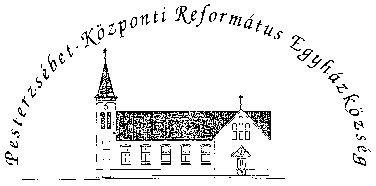 Pesterzsébet-Központi Református Egyházközség1204 Budapest, Ady E. u. 81.Tel/Fax: 283-0029www.pkre.hu   1893-2016